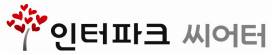 소향씨어터 하우스어셔 지원서소향씨어터 하우스어셔 지원서소향씨어터 하우스어셔 지원서소향씨어터 하우스어셔 지원서소향씨어터 하우스어셔 지원서성 명성별□ 여                     □ 남 (병역: 필/ 미필/ 면제)□ 여                     □ 남 (병역: 필/ 미필/ 면제)□ 여                     □ 남 (병역: 필/ 미필/ 면제)□ 여                     □ 남 (병역: 필/ 미필/ 면제)연락처e-mail현 주소학력사항학교명기간졸업전공학력사항학력사항학력사항경력및활동사항구분기간주요 업무주요 업무경력및활동사항경력및활동사항경력및활동사항자격사항자격명취득년도시행처시행처자격사항자격사항외국어시험명점수시험일자시험일자외국어외국어자기소개및지원동기* 2페이지 넘지 않게 작성해주세요* 2페이지 넘지 않게 작성해주세요* 2페이지 넘지 않게 작성해주세요* 2페이지 넘지 않게 작성해주세요